Г А З Е Т А   Д Л Я   Л Ю Б О З Н А Т Е Л Ь Н Ы Х   Р О Д И Т Е Л Е Й и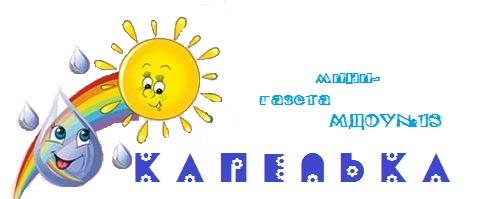 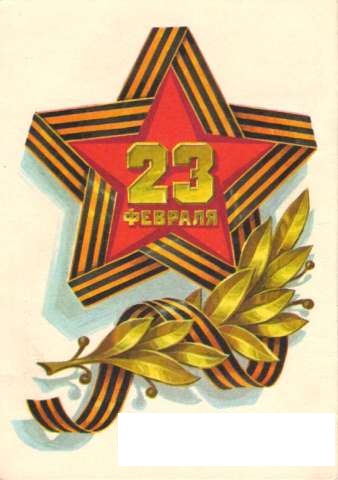 №5февраль2013г.ВЫХОДНОЙ С МАЛЫШОМ ИЛИ  СОЦИАЛЬНОЕ РАЗВИТИЕ РЕБЕНКА В СЕМЬЕУВАЖАЕМЫЕ МУЖЧИНЫ!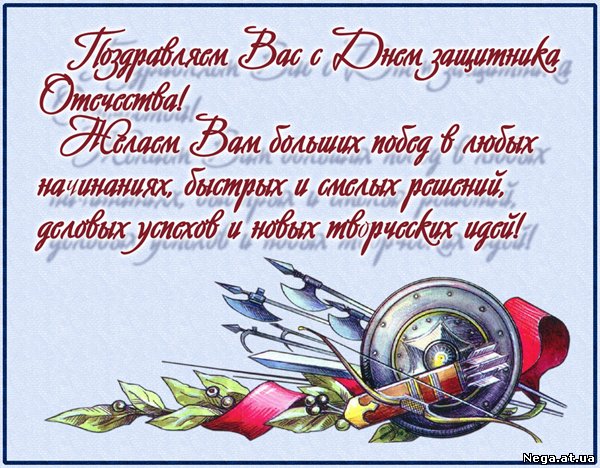 ОБУЧАЕМ РЕБЕНКА БЕЗОПАСНОМУ ПОВЕДЕНИЮ НА ДОРОГЕ(Начало в предыдущем номере) Помните,   подобные мероприятия (поход в зоопарк, парк)  стоит  проводить  в утреннее время, чтобы ребенок  не был  перевозбужденным к  вечеру. Кроме того, не стоит забывать, что  внимания ребенка  раннего  возраста хватает лишь  на  20 минут, но при  условии, если мама объясняет  ему все происходящее. Все  свои впечатления  ребенок должен «переварить», и мама должна ему  в этом помочь, вспоминая вместе с  ним, что он видел, делал и т.д.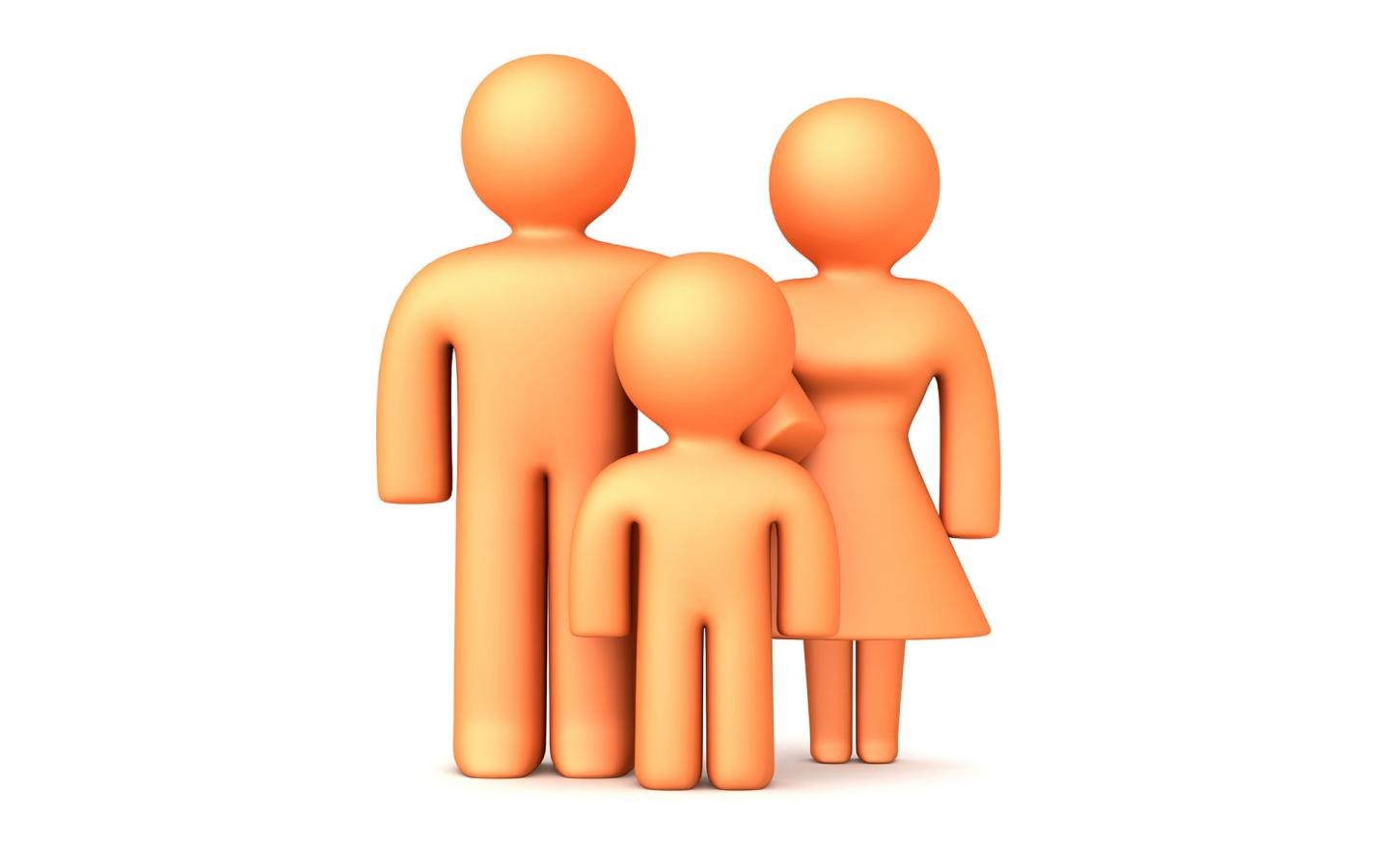     Во второй  половине дня  стоит  отдать предпочтение  спокойным занятиям. Почитать  малышу  книжку,  погулять  в знакомых, привычных  местах, на детской  площадке  или  в парке. Не нужно смотреть телевизор, лучше расскажите на ночь сказку.    Кстати,  вопрос о том,  стоит ли маленьким детям смотреть  телевизионные передачи, является очень актуальным. Не секрет, что большинство  родителей  сажают ребенка  перед телевизором чуть ли не с года, что бы он хоть на миг  оставил  их в покое. В то же время  многочисленные свидетельства  врачей,  психологов,  педагогов  подтверждают, что такое  время препровождения, не приносит ничего, кроме  вреда; длительный просмотр  телепередач в этом возрасте  приводит  к переутомлению зрения, частое мелькание кадров, особенно в клипах,  сопровождаемых  громкой музыкой, нередко провоцирует  нарушение деятельности нервной системы, вплоть до судорог. Быстрая смена изображений не дает  ребенку возможность понять смысл  происходящего, а сцены  насилия, которыми  изобилуют  сегодняшние  фильм, наносят непоправимый  вред детской, еще не сформировавшейся  психике.(окончание  в следующем номере)УВАЖАЕМЫЕ МУЖЧИНЫ!    Уважаемые родители! В несчастных случаях  с детьми всегда виноват взрослый. Обучение детей безопасному  поведению на дороге  во многом зависит от вас. Приучайте  ребенка  к  неукоснительному  выполнению  определенных правил:- Выходить из дома  следует заблаговременно, так, чтобы  оставался  резерв  времени. Ребенок должен привыкнуть ходить  по дороге, неспеша.- Увидев автобус  на противоположной стороне улицы  на остановке, не спешите, не бегите. Объясните  ребенку, что это  опасно.- Выходя на проезжую часть улицы, прекращайте посторонние разговоры с ребенком. Он должен привыкнуть, что при переходе надо молчать и наблюдать  за движением  транспорта  и сигналами  светофора.-Следите за тем, чтобы  пересекать  улицу  не наискосок, а строго перпендикулярно.  -Там где  есть светофор, начинайте  движение  только по зеленому  сигналу.- Переходите  улицу  только  по пешеходным  переходам, а у перекрестков – по линии тротуаров.- Во время прогулок  приучайте  ребенка  останавливаться,  приблизившись  к проезжей  части дороги. Остановка  позволит  ему  переключиться  и оценить  ситуацию. - Во время  движения  обращайте  внимание  детей на дорожные знаки, их  название  и назначение, пешеходные  переходы, сигналы  светофора, наличие  магазинов, перекрестков, аптек, остановок  маршрутного транспорта, названия  улиц.- Можно  нарисовать маршрут движения  в детский сад  или школу и на нем  показать  опасные  участки. Затем несколько раз  можно  пройти  по этому  маршруту  и указать  опасные участки как  на схеме, так и на дороге.- Если  у подъезда дома  возможно  движение транспорта, сразу обратите  внимание ребенка  и посмотрите  вместе, нет ли его.- Если  у подъезда стоит  транспорт или растет дерево, закрывающее обзор, приостановитесь и  выгляните, нет ли за препятствием  скрытой опасности.- Периодически обращайте внимание ребенка на  появляющиеся  вдали  и проезжающие транспортные  средства, особенно  на те, из них, которые  едут  с большой скоростью.- Остановитесь у стоящего транспорта и обратите  внимание ребенка на то, как он закрывает обзор  улицы. Можно подумать, что опасности нет, и выйти из-за транспорта, а в это время из-за него выедет другой транспорт. Такое наблюдение  во время прогулок  полезно проделать с различными предметами, закрывающими обзор  улицы. В данном  случае у детей вырабатывается   важнейший для  безопасности на улице рефлекс предвидения  скрытой  опасности.заместитель  заведующей по ОБ.(Начало в предыдущем номере) Помните,   подобные мероприятия (поход в зоопарк, парк)  стоит  проводить  в утреннее время, чтобы ребенок  не был  перевозбужденным к  вечеру. Кроме того, не стоит забывать, что  внимания ребенка  раннего  возраста хватает лишь  на  20 минут, но при  условии, если мама объясняет  ему все происходящее. Все  свои впечатления  ребенок должен «переварить», и мама должна ему  в этом помочь, вспоминая вместе с  ним, что он видел, делал и т.д.    Во второй  половине дня  стоит  отдать предпочтение  спокойным занятиям. Почитать  малышу  книжку,  погулять  в знакомых, привычных  местах, на детской  площадке  или  в парке. Не нужно смотреть телевизор, лучше расскажите на ночь сказку.    Кстати,  вопрос о том,  стоит ли маленьким детям смотреть  телевизионные передачи, является очень актуальным. Не секрет, что большинство  родителей  сажают ребенка  перед телевизором чуть ли не с года, что бы он хоть на миг  оставил  их в покое. В то же время  многочисленные свидетельства  врачей,  психологов,  педагогов  подтверждают, что такое  время препровождения, не приносит ничего, кроме  вреда; длительный просмотр  телепередач в этом возрасте  приводит  к переутомлению зрения, частое мелькание кадров, особенно в клипах,  сопровождаемых  громкой музыкой, нередко провоцирует  нарушение деятельности нервной системы, вплоть до судорог. Быстрая смена изображений не дает  ребенку возможность понять смысл  происходящего, а сцены  насилия, которыми  изобилуют  сегодняшние  фильм, наносят непоправимый  вред детской, еще не сформировавшейся  психике.(окончание  в следующем номере)УВАЖАЕМЫЕ МУЖЧИНЫ!    Уважаемые родители! В несчастных случаях  с детьми всегда виноват взрослый. Обучение детей безопасному  поведению на дороге  во многом зависит от вас. Приучайте  ребенка  к  неукоснительному  выполнению  определенных правил:- Выходить из дома  следует заблаговременно, так, чтобы  оставался  резерв  времени. Ребенок должен привыкнуть ходить  по дороге, неспеша.- Увидев автобус  на противоположной стороне улицы  на остановке, не спешите, не бегите. Объясните  ребенку, что это  опасно.- Выходя на проезжую часть улицы, прекращайте посторонние разговоры с ребенком. Он должен привыкнуть, что при переходе надо молчать и наблюдать  за движением  транспорта  и сигналами  светофора.-Следите за тем, чтобы  пересекать  улицу  не наискосок, а строго перпендикулярно.  -Там где  есть светофор, начинайте  движение  только по зеленому  сигналу.- Переходите  улицу  только  по пешеходным  переходам, а у перекрестков – по линии тротуаров.- Во время прогулок  приучайте  ребенка  останавливаться,  приблизившись  к проезжей  части дороги. Остановка  позволит  ему  переключиться  и оценить  ситуацию. - Во время  движения  обращайте  внимание  детей на дорожные знаки, их  название  и назначение, пешеходные  переходы, сигналы  светофора, наличие  магазинов, перекрестков, аптек, остановок  маршрутного транспорта, названия  улиц.- Можно  нарисовать маршрут движения  в детский сад  или школу и на нем  показать  опасные  участки. Затем несколько раз  можно  пройти  по этому  маршруту  и указать  опасные участки как  на схеме, так и на дороге.- Если  у подъезда дома  возможно  движение транспорта, сразу обратите  внимание ребенка  и посмотрите  вместе, нет ли его.- Если  у подъезда стоит  транспорт или растет дерево, закрывающее обзор, приостановитесь и  выгляните, нет ли за препятствием  скрытой опасности.- Периодически обращайте внимание ребенка на  появляющиеся  вдали  и проезжающие транспортные  средства, особенно  на те, из них, которые  едут  с большой скоростью.- Остановитесь у стоящего транспорта и обратите  внимание ребенка на то, как он закрывает обзор  улицы. Можно подумать, что опасности нет, и выйти из-за транспорта, а в это время из-за него выедет другой транспорт. Такое наблюдение  во время прогулок  полезно проделать с различными предметами, закрывающими обзор  улицы. В данном  случае у детей вырабатывается   важнейший для  безопасности на улице рефлекс предвидения  скрытой  опасности.заместитель  заведующей по ОБ.(Начало в предыдущем номере) Помните,   подобные мероприятия (поход в зоопарк, парк)  стоит  проводить  в утреннее время, чтобы ребенок  не был  перевозбужденным к  вечеру. Кроме того, не стоит забывать, что  внимания ребенка  раннего  возраста хватает лишь  на  20 минут, но при  условии, если мама объясняет  ему все происходящее. Все  свои впечатления  ребенок должен «переварить», и мама должна ему  в этом помочь, вспоминая вместе с  ним, что он видел, делал и т.д.    Во второй  половине дня  стоит  отдать предпочтение  спокойным занятиям. Почитать  малышу  книжку,  погулять  в знакомых, привычных  местах, на детской  площадке  или  в парке. Не нужно смотреть телевизор, лучше расскажите на ночь сказку.    Кстати,  вопрос о том,  стоит ли маленьким детям смотреть  телевизионные передачи, является очень актуальным. Не секрет, что большинство  родителей  сажают ребенка  перед телевизором чуть ли не с года, что бы он хоть на миг  оставил  их в покое. В то же время  многочисленные свидетельства  врачей,  психологов,  педагогов  подтверждают, что такое  время препровождения, не приносит ничего, кроме  вреда; длительный просмотр  телепередач в этом возрасте  приводит  к переутомлению зрения, частое мелькание кадров, особенно в клипах,  сопровождаемых  громкой музыкой, нередко провоцирует  нарушение деятельности нервной системы, вплоть до судорог. Быстрая смена изображений не дает  ребенку возможность понять смысл  происходящего, а сцены  насилия, которыми  изобилуют  сегодняшние  фильм, наносят непоправимый  вред детской, еще не сформировавшейся  психике.(окончание  в следующем номере)УВАЖАЕМЫЕ МУЖЧИНЫ!    Уважаемые родители! В несчастных случаях  с детьми всегда виноват взрослый. Обучение детей безопасному  поведению на дороге  во многом зависит от вас. Приучайте  ребенка  к  неукоснительному  выполнению  определенных правил:- Выходить из дома  следует заблаговременно, так, чтобы  оставался  резерв  времени. Ребенок должен привыкнуть ходить  по дороге, неспеша.- Увидев автобус  на противоположной стороне улицы  на остановке, не спешите, не бегите. Объясните  ребенку, что это  опасно.- Выходя на проезжую часть улицы, прекращайте посторонние разговоры с ребенком. Он должен привыкнуть, что при переходе надо молчать и наблюдать  за движением  транспорта  и сигналами  светофора.-Следите за тем, чтобы  пересекать  улицу  не наискосок, а строго перпендикулярно.  -Там где  есть светофор, начинайте  движение  только по зеленому  сигналу.- Переходите  улицу  только  по пешеходным  переходам, а у перекрестков – по линии тротуаров.- Во время прогулок  приучайте  ребенка  останавливаться,  приблизившись  к проезжей  части дороги. Остановка  позволит  ему  переключиться  и оценить  ситуацию. - Во время  движения  обращайте  внимание  детей на дорожные знаки, их  название  и назначение, пешеходные  переходы, сигналы  светофора, наличие  магазинов, перекрестков, аптек, остановок  маршрутного транспорта, названия  улиц.- Можно  нарисовать маршрут движения  в детский сад  или школу и на нем  показать  опасные  участки. Затем несколько раз  можно  пройти  по этому  маршруту  и указать  опасные участки как  на схеме, так и на дороге.- Если  у подъезда дома  возможно  движение транспорта, сразу обратите  внимание ребенка  и посмотрите  вместе, нет ли его.- Если  у подъезда стоит  транспорт или растет дерево, закрывающее обзор, приостановитесь и  выгляните, нет ли за препятствием  скрытой опасности.- Периодически обращайте внимание ребенка на  появляющиеся  вдали  и проезжающие транспортные  средства, особенно  на те, из них, которые  едут  с большой скоростью.- Остановитесь у стоящего транспорта и обратите  внимание ребенка на то, как он закрывает обзор  улицы. Можно подумать, что опасности нет, и выйти из-за транспорта, а в это время из-за него выедет другой транспорт. Такое наблюдение  во время прогулок  полезно проделать с различными предметами, закрывающими обзор  улицы. В данном  случае у детей вырабатывается   важнейший для  безопасности на улице рефлекс предвидения  скрытой  опасности.заместитель  заведующей по ОБ.(Начало в предыдущем номере) Помните,   подобные мероприятия (поход в зоопарк, парк)  стоит  проводить  в утреннее время, чтобы ребенок  не был  перевозбужденным к  вечеру. Кроме того, не стоит забывать, что  внимания ребенка  раннего  возраста хватает лишь  на  20 минут, но при  условии, если мама объясняет  ему все происходящее. Все  свои впечатления  ребенок должен «переварить», и мама должна ему  в этом помочь, вспоминая вместе с  ним, что он видел, делал и т.д.    Во второй  половине дня  стоит  отдать предпочтение  спокойным занятиям. Почитать  малышу  книжку,  погулять  в знакомых, привычных  местах, на детской  площадке  или  в парке. Не нужно смотреть телевизор, лучше расскажите на ночь сказку.    Кстати,  вопрос о том,  стоит ли маленьким детям смотреть  телевизионные передачи, является очень актуальным. Не секрет, что большинство  родителей  сажают ребенка  перед телевизором чуть ли не с года, что бы он хоть на миг  оставил  их в покое. В то же время  многочисленные свидетельства  врачей,  психологов,  педагогов  подтверждают, что такое  время препровождения, не приносит ничего, кроме  вреда; длительный просмотр  телепередач в этом возрасте  приводит  к переутомлению зрения, частое мелькание кадров, особенно в клипах,  сопровождаемых  громкой музыкой, нередко провоцирует  нарушение деятельности нервной системы, вплоть до судорог. Быстрая смена изображений не дает  ребенку возможность понять смысл  происходящего, а сцены  насилия, которыми  изобилуют  сегодняшние  фильм, наносят непоправимый  вред детской, еще не сформировавшейся  психике.(окончание  в следующем номере)УВАЖАЕМЫЕ МУЖЧИНЫ!    Уважаемые родители! В несчастных случаях  с детьми всегда виноват взрослый. Обучение детей безопасному  поведению на дороге  во многом зависит от вас. Приучайте  ребенка  к  неукоснительному  выполнению  определенных правил:- Выходить из дома  следует заблаговременно, так, чтобы  оставался  резерв  времени. Ребенок должен привыкнуть ходить  по дороге, неспеша.- Увидев автобус  на противоположной стороне улицы  на остановке, не спешите, не бегите. Объясните  ребенку, что это  опасно.- Выходя на проезжую часть улицы, прекращайте посторонние разговоры с ребенком. Он должен привыкнуть, что при переходе надо молчать и наблюдать  за движением  транспорта  и сигналами  светофора.-Следите за тем, чтобы  пересекать  улицу  не наискосок, а строго перпендикулярно.  -Там где  есть светофор, начинайте  движение  только по зеленому  сигналу.- Переходите  улицу  только  по пешеходным  переходам, а у перекрестков – по линии тротуаров.- Во время прогулок  приучайте  ребенка  останавливаться,  приблизившись  к проезжей  части дороги. Остановка  позволит  ему  переключиться  и оценить  ситуацию. - Во время  движения  обращайте  внимание  детей на дорожные знаки, их  название  и назначение, пешеходные  переходы, сигналы  светофора, наличие  магазинов, перекрестков, аптек, остановок  маршрутного транспорта, названия  улиц.- Можно  нарисовать маршрут движения  в детский сад  или школу и на нем  показать  опасные  участки. Затем несколько раз  можно  пройти  по этому  маршруту  и указать  опасные участки как  на схеме, так и на дороге.- Если  у подъезда дома  возможно  движение транспорта, сразу обратите  внимание ребенка  и посмотрите  вместе, нет ли его.- Если  у подъезда стоит  транспорт или растет дерево, закрывающее обзор, приостановитесь и  выгляните, нет ли за препятствием  скрытой опасности.- Периодически обращайте внимание ребенка на  появляющиеся  вдали  и проезжающие транспортные  средства, особенно  на те, из них, которые  едут  с большой скоростью.- Остановитесь у стоящего транспорта и обратите  внимание ребенка на то, как он закрывает обзор  улицы. Можно подумать, что опасности нет, и выйти из-за транспорта, а в это время из-за него выедет другой транспорт. Такое наблюдение  во время прогулок  полезно проделать с различными предметами, закрывающими обзор  улицы. В данном  случае у детей вырабатывается   важнейший для  безопасности на улице рефлекс предвидения  скрытой  опасности.заместитель  заведующей по ОБ.(Начало в предыдущем номере) Помните,   подобные мероприятия (поход в зоопарк, парк)  стоит  проводить  в утреннее время, чтобы ребенок  не был  перевозбужденным к  вечеру. Кроме того, не стоит забывать, что  внимания ребенка  раннего  возраста хватает лишь  на  20 минут, но при  условии, если мама объясняет  ему все происходящее. Все  свои впечатления  ребенок должен «переварить», и мама должна ему  в этом помочь, вспоминая вместе с  ним, что он видел, делал и т.д.    Во второй  половине дня  стоит  отдать предпочтение  спокойным занятиям. Почитать  малышу  книжку,  погулять  в знакомых, привычных  местах, на детской  площадке  или  в парке. Не нужно смотреть телевизор, лучше расскажите на ночь сказку.    Кстати,  вопрос о том,  стоит ли маленьким детям смотреть  телевизионные передачи, является очень актуальным. Не секрет, что большинство  родителей  сажают ребенка  перед телевизором чуть ли не с года, что бы он хоть на миг  оставил  их в покое. В то же время  многочисленные свидетельства  врачей,  психологов,  педагогов  подтверждают, что такое  время препровождения, не приносит ничего, кроме  вреда; длительный просмотр  телепередач в этом возрасте  приводит  к переутомлению зрения, частое мелькание кадров, особенно в клипах,  сопровождаемых  громкой музыкой, нередко провоцирует  нарушение деятельности нервной системы, вплоть до судорог. Быстрая смена изображений не дает  ребенку возможность понять смысл  происходящего, а сцены  насилия, которыми  изобилуют  сегодняшние  фильм, наносят непоправимый  вред детской, еще не сформировавшейся  психике.(окончание  в следующем номере)УВАЖАЕМЫЕ МУЖЧИНЫ!    Уважаемые родители! В несчастных случаях  с детьми всегда виноват взрослый. Обучение детей безопасному  поведению на дороге  во многом зависит от вас. Приучайте  ребенка  к  неукоснительному  выполнению  определенных правил:- Выходить из дома  следует заблаговременно, так, чтобы  оставался  резерв  времени. Ребенок должен привыкнуть ходить  по дороге, неспеша.- Увидев автобус  на противоположной стороне улицы  на остановке, не спешите, не бегите. Объясните  ребенку, что это  опасно.- Выходя на проезжую часть улицы, прекращайте посторонние разговоры с ребенком. Он должен привыкнуть, что при переходе надо молчать и наблюдать  за движением  транспорта  и сигналами  светофора.-Следите за тем, чтобы  пересекать  улицу  не наискосок, а строго перпендикулярно.  -Там где  есть светофор, начинайте  движение  только по зеленому  сигналу.- Переходите  улицу  только  по пешеходным  переходам, а у перекрестков – по линии тротуаров.- Во время прогулок  приучайте  ребенка  останавливаться,  приблизившись  к проезжей  части дороги. Остановка  позволит  ему  переключиться  и оценить  ситуацию. - Во время  движения  обращайте  внимание  детей на дорожные знаки, их  название  и назначение, пешеходные  переходы, сигналы  светофора, наличие  магазинов, перекрестков, аптек, остановок  маршрутного транспорта, названия  улиц.- Можно  нарисовать маршрут движения  в детский сад  или школу и на нем  показать  опасные  участки. Затем несколько раз  можно  пройти  по этому  маршруту  и указать  опасные участки как  на схеме, так и на дороге.- Если  у подъезда дома  возможно  движение транспорта, сразу обратите  внимание ребенка  и посмотрите  вместе, нет ли его.- Если  у подъезда стоит  транспорт или растет дерево, закрывающее обзор, приостановитесь и  выгляните, нет ли за препятствием  скрытой опасности.- Периодически обращайте внимание ребенка на  появляющиеся  вдали  и проезжающие транспортные  средства, особенно  на те, из них, которые  едут  с большой скоростью.- Остановитесь у стоящего транспорта и обратите  внимание ребенка на то, как он закрывает обзор  улицы. Можно подумать, что опасности нет, и выйти из-за транспорта, а в это время из-за него выедет другой транспорт. Такое наблюдение  во время прогулок  полезно проделать с различными предметами, закрывающими обзор  улицы. В данном  случае у детей вырабатывается   важнейший для  безопасности на улице рефлекс предвидения  скрытой  опасности.заместитель  заведующей по ОБ.(Начало в предыдущем номере) Помните,   подобные мероприятия (поход в зоопарк, парк)  стоит  проводить  в утреннее время, чтобы ребенок  не был  перевозбужденным к  вечеру. Кроме того, не стоит забывать, что  внимания ребенка  раннего  возраста хватает лишь  на  20 минут, но при  условии, если мама объясняет  ему все происходящее. Все  свои впечатления  ребенок должен «переварить», и мама должна ему  в этом помочь, вспоминая вместе с  ним, что он видел, делал и т.д.    Во второй  половине дня  стоит  отдать предпочтение  спокойным занятиям. Почитать  малышу  книжку,  погулять  в знакомых, привычных  местах, на детской  площадке  или  в парке. Не нужно смотреть телевизор, лучше расскажите на ночь сказку.    Кстати,  вопрос о том,  стоит ли маленьким детям смотреть  телевизионные передачи, является очень актуальным. Не секрет, что большинство  родителей  сажают ребенка  перед телевизором чуть ли не с года, что бы он хоть на миг  оставил  их в покое. В то же время  многочисленные свидетельства  врачей,  психологов,  педагогов  подтверждают, что такое  время препровождения, не приносит ничего, кроме  вреда; длительный просмотр  телепередач в этом возрасте  приводит  к переутомлению зрения, частое мелькание кадров, особенно в клипах,  сопровождаемых  громкой музыкой, нередко провоцирует  нарушение деятельности нервной системы, вплоть до судорог. Быстрая смена изображений не дает  ребенку возможность понять смысл  происходящего, а сцены  насилия, которыми  изобилуют  сегодняшние  фильм, наносят непоправимый  вред детской, еще не сформировавшейся  психике.(окончание  в следующем номере)УВАЖАЕМЫЕ МУЖЧИНЫ!    Уважаемые родители! В несчастных случаях  с детьми всегда виноват взрослый. Обучение детей безопасному  поведению на дороге  во многом зависит от вас. Приучайте  ребенка  к  неукоснительному  выполнению  определенных правил:- Выходить из дома  следует заблаговременно, так, чтобы  оставался  резерв  времени. Ребенок должен привыкнуть ходить  по дороге, неспеша.- Увидев автобус  на противоположной стороне улицы  на остановке, не спешите, не бегите. Объясните  ребенку, что это  опасно.- Выходя на проезжую часть улицы, прекращайте посторонние разговоры с ребенком. Он должен привыкнуть, что при переходе надо молчать и наблюдать  за движением  транспорта  и сигналами  светофора.-Следите за тем, чтобы  пересекать  улицу  не наискосок, а строго перпендикулярно.  -Там где  есть светофор, начинайте  движение  только по зеленому  сигналу.- Переходите  улицу  только  по пешеходным  переходам, а у перекрестков – по линии тротуаров.- Во время прогулок  приучайте  ребенка  останавливаться,  приблизившись  к проезжей  части дороги. Остановка  позволит  ему  переключиться  и оценить  ситуацию. - Во время  движения  обращайте  внимание  детей на дорожные знаки, их  название  и назначение, пешеходные  переходы, сигналы  светофора, наличие  магазинов, перекрестков, аптек, остановок  маршрутного транспорта, названия  улиц.- Можно  нарисовать маршрут движения  в детский сад  или школу и на нем  показать  опасные  участки. Затем несколько раз  можно  пройти  по этому  маршруту  и указать  опасные участки как  на схеме, так и на дороге.- Если  у подъезда дома  возможно  движение транспорта, сразу обратите  внимание ребенка  и посмотрите  вместе, нет ли его.- Если  у подъезда стоит  транспорт или растет дерево, закрывающее обзор, приостановитесь и  выгляните, нет ли за препятствием  скрытой опасности.- Периодически обращайте внимание ребенка на  появляющиеся  вдали  и проезжающие транспортные  средства, особенно  на те, из них, которые  едут  с большой скоростью.- Остановитесь у стоящего транспорта и обратите  внимание ребенка на то, как он закрывает обзор  улицы. Можно подумать, что опасности нет, и выйти из-за транспорта, а в это время из-за него выедет другой транспорт. Такое наблюдение  во время прогулок  полезно проделать с различными предметами, закрывающими обзор  улицы. В данном  случае у детей вырабатывается   важнейший для  безопасности на улице рефлекс предвидения  скрытой  опасности.заместитель  заведующей по ОБ.(Начало в предыдущем номере) Помните,   подобные мероприятия (поход в зоопарк, парк)  стоит  проводить  в утреннее время, чтобы ребенок  не был  перевозбужденным к  вечеру. Кроме того, не стоит забывать, что  внимания ребенка  раннего  возраста хватает лишь  на  20 минут, но при  условии, если мама объясняет  ему все происходящее. Все  свои впечатления  ребенок должен «переварить», и мама должна ему  в этом помочь, вспоминая вместе с  ним, что он видел, делал и т.д.    Во второй  половине дня  стоит  отдать предпочтение  спокойным занятиям. Почитать  малышу  книжку,  погулять  в знакомых, привычных  местах, на детской  площадке  или  в парке. Не нужно смотреть телевизор, лучше расскажите на ночь сказку.    Кстати,  вопрос о том,  стоит ли маленьким детям смотреть  телевизионные передачи, является очень актуальным. Не секрет, что большинство  родителей  сажают ребенка  перед телевизором чуть ли не с года, что бы он хоть на миг  оставил  их в покое. В то же время  многочисленные свидетельства  врачей,  психологов,  педагогов  подтверждают, что такое  время препровождения, не приносит ничего, кроме  вреда; длительный просмотр  телепередач в этом возрасте  приводит  к переутомлению зрения, частое мелькание кадров, особенно в клипах,  сопровождаемых  громкой музыкой, нередко провоцирует  нарушение деятельности нервной системы, вплоть до судорог. Быстрая смена изображений не дает  ребенку возможность понять смысл  происходящего, а сцены  насилия, которыми  изобилуют  сегодняшние  фильм, наносят непоправимый  вред детской, еще не сформировавшейся  психике.(окончание  в следующем номере)УВАЖАЕМЫЕ МУЖЧИНЫ!    Уважаемые родители! В несчастных случаях  с детьми всегда виноват взрослый. Обучение детей безопасному  поведению на дороге  во многом зависит от вас. Приучайте  ребенка  к  неукоснительному  выполнению  определенных правил:- Выходить из дома  следует заблаговременно, так, чтобы  оставался  резерв  времени. Ребенок должен привыкнуть ходить  по дороге, неспеша.- Увидев автобус  на противоположной стороне улицы  на остановке, не спешите, не бегите. Объясните  ребенку, что это  опасно.- Выходя на проезжую часть улицы, прекращайте посторонние разговоры с ребенком. Он должен привыкнуть, что при переходе надо молчать и наблюдать  за движением  транспорта  и сигналами  светофора.-Следите за тем, чтобы  пересекать  улицу  не наискосок, а строго перпендикулярно.  -Там где  есть светофор, начинайте  движение  только по зеленому  сигналу.- Переходите  улицу  только  по пешеходным  переходам, а у перекрестков – по линии тротуаров.- Во время прогулок  приучайте  ребенка  останавливаться,  приблизившись  к проезжей  части дороги. Остановка  позволит  ему  переключиться  и оценить  ситуацию. - Во время  движения  обращайте  внимание  детей на дорожные знаки, их  название  и назначение, пешеходные  переходы, сигналы  светофора, наличие  магазинов, перекрестков, аптек, остановок  маршрутного транспорта, названия  улиц.- Можно  нарисовать маршрут движения  в детский сад  или школу и на нем  показать  опасные  участки. Затем несколько раз  можно  пройти  по этому  маршруту  и указать  опасные участки как  на схеме, так и на дороге.- Если  у подъезда дома  возможно  движение транспорта, сразу обратите  внимание ребенка  и посмотрите  вместе, нет ли его.- Если  у подъезда стоит  транспорт или растет дерево, закрывающее обзор, приостановитесь и  выгляните, нет ли за препятствием  скрытой опасности.- Периодически обращайте внимание ребенка на  появляющиеся  вдали  и проезжающие транспортные  средства, особенно  на те, из них, которые  едут  с большой скоростью.- Остановитесь у стоящего транспорта и обратите  внимание ребенка на то, как он закрывает обзор  улицы. Можно подумать, что опасности нет, и выйти из-за транспорта, а в это время из-за него выедет другой транспорт. Такое наблюдение  во время прогулок  полезно проделать с различными предметами, закрывающими обзор  улицы. В данном  случае у детей вырабатывается   важнейший для  безопасности на улице рефлекс предвидения  скрытой  опасности.заместитель  заведующей по ОБ.(Начало в предыдущем номере) Помните,   подобные мероприятия (поход в зоопарк, парк)  стоит  проводить  в утреннее время, чтобы ребенок  не был  перевозбужденным к  вечеру. Кроме того, не стоит забывать, что  внимания ребенка  раннего  возраста хватает лишь  на  20 минут, но при  условии, если мама объясняет  ему все происходящее. Все  свои впечатления  ребенок должен «переварить», и мама должна ему  в этом помочь, вспоминая вместе с  ним, что он видел, делал и т.д.    Во второй  половине дня  стоит  отдать предпочтение  спокойным занятиям. Почитать  малышу  книжку,  погулять  в знакомых, привычных  местах, на детской  площадке  или  в парке. Не нужно смотреть телевизор, лучше расскажите на ночь сказку.    Кстати,  вопрос о том,  стоит ли маленьким детям смотреть  телевизионные передачи, является очень актуальным. Не секрет, что большинство  родителей  сажают ребенка  перед телевизором чуть ли не с года, что бы он хоть на миг  оставил  их в покое. В то же время  многочисленные свидетельства  врачей,  психологов,  педагогов  подтверждают, что такое  время препровождения, не приносит ничего, кроме  вреда; длительный просмотр  телепередач в этом возрасте  приводит  к переутомлению зрения, частое мелькание кадров, особенно в клипах,  сопровождаемых  громкой музыкой, нередко провоцирует  нарушение деятельности нервной системы, вплоть до судорог. Быстрая смена изображений не дает  ребенку возможность понять смысл  происходящего, а сцены  насилия, которыми  изобилуют  сегодняшние  фильм, наносят непоправимый  вред детской, еще не сформировавшейся  психике.(окончание  в следующем номере)УВАЖАЕМЫЕ МУЖЧИНЫ!    Уважаемые родители! В несчастных случаях  с детьми всегда виноват взрослый. Обучение детей безопасному  поведению на дороге  во многом зависит от вас. Приучайте  ребенка  к  неукоснительному  выполнению  определенных правил:- Выходить из дома  следует заблаговременно, так, чтобы  оставался  резерв  времени. Ребенок должен привыкнуть ходить  по дороге, неспеша.- Увидев автобус  на противоположной стороне улицы  на остановке, не спешите, не бегите. Объясните  ребенку, что это  опасно.- Выходя на проезжую часть улицы, прекращайте посторонние разговоры с ребенком. Он должен привыкнуть, что при переходе надо молчать и наблюдать  за движением  транспорта  и сигналами  светофора.-Следите за тем, чтобы  пересекать  улицу  не наискосок, а строго перпендикулярно.  -Там где  есть светофор, начинайте  движение  только по зеленому  сигналу.- Переходите  улицу  только  по пешеходным  переходам, а у перекрестков – по линии тротуаров.- Во время прогулок  приучайте  ребенка  останавливаться,  приблизившись  к проезжей  части дороги. Остановка  позволит  ему  переключиться  и оценить  ситуацию. - Во время  движения  обращайте  внимание  детей на дорожные знаки, их  название  и назначение, пешеходные  переходы, сигналы  светофора, наличие  магазинов, перекрестков, аптек, остановок  маршрутного транспорта, названия  улиц.- Можно  нарисовать маршрут движения  в детский сад  или школу и на нем  показать  опасные  участки. Затем несколько раз  можно  пройти  по этому  маршруту  и указать  опасные участки как  на схеме, так и на дороге.- Если  у подъезда дома  возможно  движение транспорта, сразу обратите  внимание ребенка  и посмотрите  вместе, нет ли его.- Если  у подъезда стоит  транспорт или растет дерево, закрывающее обзор, приостановитесь и  выгляните, нет ли за препятствием  скрытой опасности.- Периодически обращайте внимание ребенка на  появляющиеся  вдали  и проезжающие транспортные  средства, особенно  на те, из них, которые  едут  с большой скоростью.- Остановитесь у стоящего транспорта и обратите  внимание ребенка на то, как он закрывает обзор  улицы. Можно подумать, что опасности нет, и выйти из-за транспорта, а в это время из-за него выедет другой транспорт. Такое наблюдение  во время прогулок  полезно проделать с различными предметами, закрывающими обзор  улицы. В данном  случае у детей вырабатывается   важнейший для  безопасности на улице рефлекс предвидения  скрытой  опасности.заместитель  заведующей по ОБ.(Начало в предыдущем номере) Помните,   подобные мероприятия (поход в зоопарк, парк)  стоит  проводить  в утреннее время, чтобы ребенок  не был  перевозбужденным к  вечеру. Кроме того, не стоит забывать, что  внимания ребенка  раннего  возраста хватает лишь  на  20 минут, но при  условии, если мама объясняет  ему все происходящее. Все  свои впечатления  ребенок должен «переварить», и мама должна ему  в этом помочь, вспоминая вместе с  ним, что он видел, делал и т.д.    Во второй  половине дня  стоит  отдать предпочтение  спокойным занятиям. Почитать  малышу  книжку,  погулять  в знакомых, привычных  местах, на детской  площадке  или  в парке. Не нужно смотреть телевизор, лучше расскажите на ночь сказку.    Кстати,  вопрос о том,  стоит ли маленьким детям смотреть  телевизионные передачи, является очень актуальным. Не секрет, что большинство  родителей  сажают ребенка  перед телевизором чуть ли не с года, что бы он хоть на миг  оставил  их в покое. В то же время  многочисленные свидетельства  врачей,  психологов,  педагогов  подтверждают, что такое  время препровождения, не приносит ничего, кроме  вреда; длительный просмотр  телепередач в этом возрасте  приводит  к переутомлению зрения, частое мелькание кадров, особенно в клипах,  сопровождаемых  громкой музыкой, нередко провоцирует  нарушение деятельности нервной системы, вплоть до судорог. Быстрая смена изображений не дает  ребенку возможность понять смысл  происходящего, а сцены  насилия, которыми  изобилуют  сегодняшние  фильм, наносят непоправимый  вред детской, еще не сформировавшейся  психике.(окончание  в следующем номере)УВАЖАЕМЫЕ МУЖЧИНЫ!    Уважаемые родители! В несчастных случаях  с детьми всегда виноват взрослый. Обучение детей безопасному  поведению на дороге  во многом зависит от вас. Приучайте  ребенка  к  неукоснительному  выполнению  определенных правил:- Выходить из дома  следует заблаговременно, так, чтобы  оставался  резерв  времени. Ребенок должен привыкнуть ходить  по дороге, неспеша.- Увидев автобус  на противоположной стороне улицы  на остановке, не спешите, не бегите. Объясните  ребенку, что это  опасно.- Выходя на проезжую часть улицы, прекращайте посторонние разговоры с ребенком. Он должен привыкнуть, что при переходе надо молчать и наблюдать  за движением  транспорта  и сигналами  светофора.-Следите за тем, чтобы  пересекать  улицу  не наискосок, а строго перпендикулярно.  -Там где  есть светофор, начинайте  движение  только по зеленому  сигналу.- Переходите  улицу  только  по пешеходным  переходам, а у перекрестков – по линии тротуаров.- Во время прогулок  приучайте  ребенка  останавливаться,  приблизившись  к проезжей  части дороги. Остановка  позволит  ему  переключиться  и оценить  ситуацию. - Во время  движения  обращайте  внимание  детей на дорожные знаки, их  название  и назначение, пешеходные  переходы, сигналы  светофора, наличие  магазинов, перекрестков, аптек, остановок  маршрутного транспорта, названия  улиц.- Можно  нарисовать маршрут движения  в детский сад  или школу и на нем  показать  опасные  участки. Затем несколько раз  можно  пройти  по этому  маршруту  и указать  опасные участки как  на схеме, так и на дороге.- Если  у подъезда дома  возможно  движение транспорта, сразу обратите  внимание ребенка  и посмотрите  вместе, нет ли его.- Если  у подъезда стоит  транспорт или растет дерево, закрывающее обзор, приостановитесь и  выгляните, нет ли за препятствием  скрытой опасности.- Периодически обращайте внимание ребенка на  появляющиеся  вдали  и проезжающие транспортные  средства, особенно  на те, из них, которые  едут  с большой скоростью.- Остановитесь у стоящего транспорта и обратите  внимание ребенка на то, как он закрывает обзор  улицы. Можно подумать, что опасности нет, и выйти из-за транспорта, а в это время из-за него выедет другой транспорт. Такое наблюдение  во время прогулок  полезно проделать с различными предметами, закрывающими обзор  улицы. В данном  случае у детей вырабатывается   важнейший для  безопасности на улице рефлекс предвидения  скрытой  опасности.заместитель  заведующей по ОБ.(Начало в предыдущем номере) Помните,   подобные мероприятия (поход в зоопарк, парк)  стоит  проводить  в утреннее время, чтобы ребенок  не был  перевозбужденным к  вечеру. Кроме того, не стоит забывать, что  внимания ребенка  раннего  возраста хватает лишь  на  20 минут, но при  условии, если мама объясняет  ему все происходящее. Все  свои впечатления  ребенок должен «переварить», и мама должна ему  в этом помочь, вспоминая вместе с  ним, что он видел, делал и т.д.    Во второй  половине дня  стоит  отдать предпочтение  спокойным занятиям. Почитать  малышу  книжку,  погулять  в знакомых, привычных  местах, на детской  площадке  или  в парке. Не нужно смотреть телевизор, лучше расскажите на ночь сказку.    Кстати,  вопрос о том,  стоит ли маленьким детям смотреть  телевизионные передачи, является очень актуальным. Не секрет, что большинство  родителей  сажают ребенка  перед телевизором чуть ли не с года, что бы он хоть на миг  оставил  их в покое. В то же время  многочисленные свидетельства  врачей,  психологов,  педагогов  подтверждают, что такое  время препровождения, не приносит ничего, кроме  вреда; длительный просмотр  телепередач в этом возрасте  приводит  к переутомлению зрения, частое мелькание кадров, особенно в клипах,  сопровождаемых  громкой музыкой, нередко провоцирует  нарушение деятельности нервной системы, вплоть до судорог. Быстрая смена изображений не дает  ребенку возможность понять смысл  происходящего, а сцены  насилия, которыми  изобилуют  сегодняшние  фильм, наносят непоправимый  вред детской, еще не сформировавшейся  психике.(окончание  в следующем номере)УВАЖАЕМЫЕ МУЖЧИНЫ!    Уважаемые родители! В несчастных случаях  с детьми всегда виноват взрослый. Обучение детей безопасному  поведению на дороге  во многом зависит от вас. Приучайте  ребенка  к  неукоснительному  выполнению  определенных правил:- Выходить из дома  следует заблаговременно, так, чтобы  оставался  резерв  времени. Ребенок должен привыкнуть ходить  по дороге, неспеша.- Увидев автобус  на противоположной стороне улицы  на остановке, не спешите, не бегите. Объясните  ребенку, что это  опасно.- Выходя на проезжую часть улицы, прекращайте посторонние разговоры с ребенком. Он должен привыкнуть, что при переходе надо молчать и наблюдать  за движением  транспорта  и сигналами  светофора.-Следите за тем, чтобы  пересекать  улицу  не наискосок, а строго перпендикулярно.  -Там где  есть светофор, начинайте  движение  только по зеленому  сигналу.- Переходите  улицу  только  по пешеходным  переходам, а у перекрестков – по линии тротуаров.- Во время прогулок  приучайте  ребенка  останавливаться,  приблизившись  к проезжей  части дороги. Остановка  позволит  ему  переключиться  и оценить  ситуацию. - Во время  движения  обращайте  внимание  детей на дорожные знаки, их  название  и назначение, пешеходные  переходы, сигналы  светофора, наличие  магазинов, перекрестков, аптек, остановок  маршрутного транспорта, названия  улиц.- Можно  нарисовать маршрут движения  в детский сад  или школу и на нем  показать  опасные  участки. Затем несколько раз  можно  пройти  по этому  маршруту  и указать  опасные участки как  на схеме, так и на дороге.- Если  у подъезда дома  возможно  движение транспорта, сразу обратите  внимание ребенка  и посмотрите  вместе, нет ли его.- Если  у подъезда стоит  транспорт или растет дерево, закрывающее обзор, приостановитесь и  выгляните, нет ли за препятствием  скрытой опасности.- Периодически обращайте внимание ребенка на  появляющиеся  вдали  и проезжающие транспортные  средства, особенно  на те, из них, которые  едут  с большой скоростью.- Остановитесь у стоящего транспорта и обратите  внимание ребенка на то, как он закрывает обзор  улицы. Можно подумать, что опасности нет, и выйти из-за транспорта, а в это время из-за него выедет другой транспорт. Такое наблюдение  во время прогулок  полезно проделать с различными предметами, закрывающими обзор  улицы. В данном  случае у детей вырабатывается   важнейший для  безопасности на улице рефлекс предвидения  скрытой  опасности.заместитель  заведующей по ОБ.(Начало в предыдущем номере) Помните,   подобные мероприятия (поход в зоопарк, парк)  стоит  проводить  в утреннее время, чтобы ребенок  не был  перевозбужденным к  вечеру. Кроме того, не стоит забывать, что  внимания ребенка  раннего  возраста хватает лишь  на  20 минут, но при  условии, если мама объясняет  ему все происходящее. Все  свои впечатления  ребенок должен «переварить», и мама должна ему  в этом помочь, вспоминая вместе с  ним, что он видел, делал и т.д.    Во второй  половине дня  стоит  отдать предпочтение  спокойным занятиям. Почитать  малышу  книжку,  погулять  в знакомых, привычных  местах, на детской  площадке  или  в парке. Не нужно смотреть телевизор, лучше расскажите на ночь сказку.    Кстати,  вопрос о том,  стоит ли маленьким детям смотреть  телевизионные передачи, является очень актуальным. Не секрет, что большинство  родителей  сажают ребенка  перед телевизором чуть ли не с года, что бы он хоть на миг  оставил  их в покое. В то же время  многочисленные свидетельства  врачей,  психологов,  педагогов  подтверждают, что такое  время препровождения, не приносит ничего, кроме  вреда; длительный просмотр  телепередач в этом возрасте  приводит  к переутомлению зрения, частое мелькание кадров, особенно в клипах,  сопровождаемых  громкой музыкой, нередко провоцирует  нарушение деятельности нервной системы, вплоть до судорог. Быстрая смена изображений не дает  ребенку возможность понять смысл  происходящего, а сцены  насилия, которыми  изобилуют  сегодняшние  фильм, наносят непоправимый  вред детской, еще не сформировавшейся  психике.(окончание  в следующем номере)УВАЖАЕМЫЕ МУЖЧИНЫ!    Уважаемые родители! В несчастных случаях  с детьми всегда виноват взрослый. Обучение детей безопасному  поведению на дороге  во многом зависит от вас. Приучайте  ребенка  к  неукоснительному  выполнению  определенных правил:- Выходить из дома  следует заблаговременно, так, чтобы  оставался  резерв  времени. Ребенок должен привыкнуть ходить  по дороге, неспеша.- Увидев автобус  на противоположной стороне улицы  на остановке, не спешите, не бегите. Объясните  ребенку, что это  опасно.- Выходя на проезжую часть улицы, прекращайте посторонние разговоры с ребенком. Он должен привыкнуть, что при переходе надо молчать и наблюдать  за движением  транспорта  и сигналами  светофора.-Следите за тем, чтобы  пересекать  улицу  не наискосок, а строго перпендикулярно.  -Там где  есть светофор, начинайте  движение  только по зеленому  сигналу.- Переходите  улицу  только  по пешеходным  переходам, а у перекрестков – по линии тротуаров.- Во время прогулок  приучайте  ребенка  останавливаться,  приблизившись  к проезжей  части дороги. Остановка  позволит  ему  переключиться  и оценить  ситуацию. - Во время  движения  обращайте  внимание  детей на дорожные знаки, их  название  и назначение, пешеходные  переходы, сигналы  светофора, наличие  магазинов, перекрестков, аптек, остановок  маршрутного транспорта, названия  улиц.- Можно  нарисовать маршрут движения  в детский сад  или школу и на нем  показать  опасные  участки. Затем несколько раз  можно  пройти  по этому  маршруту  и указать  опасные участки как  на схеме, так и на дороге.- Если  у подъезда дома  возможно  движение транспорта, сразу обратите  внимание ребенка  и посмотрите  вместе, нет ли его.- Если  у подъезда стоит  транспорт или растет дерево, закрывающее обзор, приостановитесь и  выгляните, нет ли за препятствием  скрытой опасности.- Периодически обращайте внимание ребенка на  появляющиеся  вдали  и проезжающие транспортные  средства, особенно  на те, из них, которые  едут  с большой скоростью.- Остановитесь у стоящего транспорта и обратите  внимание ребенка на то, как он закрывает обзор  улицы. Можно подумать, что опасности нет, и выйти из-за транспорта, а в это время из-за него выедет другой транспорт. Такое наблюдение  во время прогулок  полезно проделать с различными предметами, закрывающими обзор  улицы. В данном  случае у детей вырабатывается   важнейший для  безопасности на улице рефлекс предвидения  скрытой  опасности.заместитель  заведующей по ОБ.(Начало в предыдущем номере) Помните,   подобные мероприятия (поход в зоопарк, парк)  стоит  проводить  в утреннее время, чтобы ребенок  не был  перевозбужденным к  вечеру. Кроме того, не стоит забывать, что  внимания ребенка  раннего  возраста хватает лишь  на  20 минут, но при  условии, если мама объясняет  ему все происходящее. Все  свои впечатления  ребенок должен «переварить», и мама должна ему  в этом помочь, вспоминая вместе с  ним, что он видел, делал и т.д.    Во второй  половине дня  стоит  отдать предпочтение  спокойным занятиям. Почитать  малышу  книжку,  погулять  в знакомых, привычных  местах, на детской  площадке  или  в парке. Не нужно смотреть телевизор, лучше расскажите на ночь сказку.    Кстати,  вопрос о том,  стоит ли маленьким детям смотреть  телевизионные передачи, является очень актуальным. Не секрет, что большинство  родителей  сажают ребенка  перед телевизором чуть ли не с года, что бы он хоть на миг  оставил  их в покое. В то же время  многочисленные свидетельства  врачей,  психологов,  педагогов  подтверждают, что такое  время препровождения, не приносит ничего, кроме  вреда; длительный просмотр  телепередач в этом возрасте  приводит  к переутомлению зрения, частое мелькание кадров, особенно в клипах,  сопровождаемых  громкой музыкой, нередко провоцирует  нарушение деятельности нервной системы, вплоть до судорог. Быстрая смена изображений не дает  ребенку возможность понять смысл  происходящего, а сцены  насилия, которыми  изобилуют  сегодняшние  фильм, наносят непоправимый  вред детской, еще не сформировавшейся  психике.(окончание  в следующем номере)УВАЖАЕМЫЕ МУЖЧИНЫ!    Уважаемые родители! В несчастных случаях  с детьми всегда виноват взрослый. Обучение детей безопасному  поведению на дороге  во многом зависит от вас. Приучайте  ребенка  к  неукоснительному  выполнению  определенных правил:- Выходить из дома  следует заблаговременно, так, чтобы  оставался  резерв  времени. Ребенок должен привыкнуть ходить  по дороге, неспеша.- Увидев автобус  на противоположной стороне улицы  на остановке, не спешите, не бегите. Объясните  ребенку, что это  опасно.- Выходя на проезжую часть улицы, прекращайте посторонние разговоры с ребенком. Он должен привыкнуть, что при переходе надо молчать и наблюдать  за движением  транспорта  и сигналами  светофора.-Следите за тем, чтобы  пересекать  улицу  не наискосок, а строго перпендикулярно.  -Там где  есть светофор, начинайте  движение  только по зеленому  сигналу.- Переходите  улицу  только  по пешеходным  переходам, а у перекрестков – по линии тротуаров.- Во время прогулок  приучайте  ребенка  останавливаться,  приблизившись  к проезжей  части дороги. Остановка  позволит  ему  переключиться  и оценить  ситуацию. - Во время  движения  обращайте  внимание  детей на дорожные знаки, их  название  и назначение, пешеходные  переходы, сигналы  светофора, наличие  магазинов, перекрестков, аптек, остановок  маршрутного транспорта, названия  улиц.- Можно  нарисовать маршрут движения  в детский сад  или школу и на нем  показать  опасные  участки. Затем несколько раз  можно  пройти  по этому  маршруту  и указать  опасные участки как  на схеме, так и на дороге.- Если  у подъезда дома  возможно  движение транспорта, сразу обратите  внимание ребенка  и посмотрите  вместе, нет ли его.- Если  у подъезда стоит  транспорт или растет дерево, закрывающее обзор, приостановитесь и  выгляните, нет ли за препятствием  скрытой опасности.- Периодически обращайте внимание ребенка на  появляющиеся  вдали  и проезжающие транспортные  средства, особенно  на те, из них, которые  едут  с большой скоростью.- Остановитесь у стоящего транспорта и обратите  внимание ребенка на то, как он закрывает обзор  улицы. Можно подумать, что опасности нет, и выйти из-за транспорта, а в это время из-за него выедет другой транспорт. Такое наблюдение  во время прогулок  полезно проделать с различными предметами, закрывающими обзор  улицы. В данном  случае у детей вырабатывается   важнейший для  безопасности на улице рефлекс предвидения  скрытой  опасности.заместитель  заведующей по ОБ.(Начало в предыдущем номере) Помните,   подобные мероприятия (поход в зоопарк, парк)  стоит  проводить  в утреннее время, чтобы ребенок  не был  перевозбужденным к  вечеру. Кроме того, не стоит забывать, что  внимания ребенка  раннего  возраста хватает лишь  на  20 минут, но при  условии, если мама объясняет  ему все происходящее. Все  свои впечатления  ребенок должен «переварить», и мама должна ему  в этом помочь, вспоминая вместе с  ним, что он видел, делал и т.д.    Во второй  половине дня  стоит  отдать предпочтение  спокойным занятиям. Почитать  малышу  книжку,  погулять  в знакомых, привычных  местах, на детской  площадке  или  в парке. Не нужно смотреть телевизор, лучше расскажите на ночь сказку.    Кстати,  вопрос о том,  стоит ли маленьким детям смотреть  телевизионные передачи, является очень актуальным. Не секрет, что большинство  родителей  сажают ребенка  перед телевизором чуть ли не с года, что бы он хоть на миг  оставил  их в покое. В то же время  многочисленные свидетельства  врачей,  психологов,  педагогов  подтверждают, что такое  время препровождения, не приносит ничего, кроме  вреда; длительный просмотр  телепередач в этом возрасте  приводит  к переутомлению зрения, частое мелькание кадров, особенно в клипах,  сопровождаемых  громкой музыкой, нередко провоцирует  нарушение деятельности нервной системы, вплоть до судорог. Быстрая смена изображений не дает  ребенку возможность понять смысл  происходящего, а сцены  насилия, которыми  изобилуют  сегодняшние  фильм, наносят непоправимый  вред детской, еще не сформировавшейся  психике.(окончание  в следующем номере)    Уважаемые родители! В несчастных случаях  с детьми всегда виноват взрослый. Обучение детей безопасному  поведению на дороге  во многом зависит от вас. Приучайте  ребенка  к  неукоснительному  выполнению  определенных правил:- Выходить из дома  следует заблаговременно, так, чтобы  оставался  резерв  времени. Ребенок должен привыкнуть ходить  по дороге, неспеша.- Увидев автобус  на противоположной стороне улицы  на остановке, не спешите, не бегите. Объясните  ребенку, что это  опасно.- Выходя на проезжую часть улицы, прекращайте посторонние разговоры с ребенком. Он должен привыкнуть, что при переходе надо молчать и наблюдать  за движением  транспорта  и сигналами  светофора.-Следите за тем, чтобы  пересекать  улицу  не наискосок, а строго перпендикулярно.  -Там где  есть светофор, начинайте  движение  только по зеленому  сигналу.- Переходите  улицу  только  по пешеходным  переходам, а у перекрестков – по линии тротуаров.- Во время прогулок  приучайте  ребенка  останавливаться,  приблизившись  к проезжей  части дороги. Остановка  позволит  ему  переключиться  и оценить  ситуацию. - Во время  движения  обращайте  внимание  детей на дорожные знаки, их  название  и назначение, пешеходные  переходы, сигналы  светофора, наличие  магазинов, перекрестков, аптек, остановок  маршрутного транспорта, названия  улиц.- Можно  нарисовать маршрут движения  в детский сад  или школу и на нем  показать  опасные  участки. Затем несколько раз  можно  пройти  по этому  маршруту  и указать  опасные участки как  на схеме, так и на дороге.- Если  у подъезда дома  возможно  движение транспорта, сразу обратите  внимание ребенка  и посмотрите  вместе, нет ли его.- Если  у подъезда стоит  транспорт или растет дерево, закрывающее обзор, приостановитесь и  выгляните, нет ли за препятствием  скрытой опасности.- Периодически обращайте внимание ребенка на  появляющиеся  вдали  и проезжающие транспортные  средства, особенно  на те, из них, которые  едут  с большой скоростью.- Остановитесь у стоящего транспорта и обратите  внимание ребенка на то, как он закрывает обзор  улицы. Можно подумать, что опасности нет, и выйти из-за транспорта, а в это время из-за него выедет другой транспорт. Такое наблюдение  во время прогулок  полезно проделать с различными предметами, закрывающими обзор  улицы. В данном  случае у детей вырабатывается   важнейший для  безопасности на улице рефлекс предвидения  скрытой  опасности.заместитель  заведующей по ОБ.(Начало в предыдущем номере) Помните,   подобные мероприятия (поход в зоопарк, парк)  стоит  проводить  в утреннее время, чтобы ребенок  не был  перевозбужденным к  вечеру. Кроме того, не стоит забывать, что  внимания ребенка  раннего  возраста хватает лишь  на  20 минут, но при  условии, если мама объясняет  ему все происходящее. Все  свои впечатления  ребенок должен «переварить», и мама должна ему  в этом помочь, вспоминая вместе с  ним, что он видел, делал и т.д.    Во второй  половине дня  стоит  отдать предпочтение  спокойным занятиям. Почитать  малышу  книжку,  погулять  в знакомых, привычных  местах, на детской  площадке  или  в парке. Не нужно смотреть телевизор, лучше расскажите на ночь сказку.    Кстати,  вопрос о том,  стоит ли маленьким детям смотреть  телевизионные передачи, является очень актуальным. Не секрет, что большинство  родителей  сажают ребенка  перед телевизором чуть ли не с года, что бы он хоть на миг  оставил  их в покое. В то же время  многочисленные свидетельства  врачей,  психологов,  педагогов  подтверждают, что такое  время препровождения, не приносит ничего, кроме  вреда; длительный просмотр  телепередач в этом возрасте  приводит  к переутомлению зрения, частое мелькание кадров, особенно в клипах,  сопровождаемых  громкой музыкой, нередко провоцирует  нарушение деятельности нервной системы, вплоть до судорог. Быстрая смена изображений не дает  ребенку возможность понять смысл  происходящего, а сцены  насилия, которыми  изобилуют  сегодняшние  фильм, наносят непоправимый  вред детской, еще не сформировавшейся  психике.(окончание  в следующем номере)СОВЕТЫ РОДИТЕЛЯМчто следует делать:радуйтесь  своему малышу;разговаривайте с ребенком заботливым, успокаивающим ободряющим голосом;когда ребенок с вами разговаривает, старайтесь слушать его заботливо и внимательно;установите  четкие  и жесткие  требования  к ребеку;ваши объяснения должны быть  простыми и       понятными, говорите медленно.      Будьте  терпеливы! 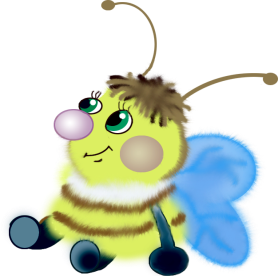 старайтесь каждый день читать ребенку.не скупитесь на  награду и похвалу! поощряйте  игры  с другими детьми!что не следует делать: не перебивайте ребенка,  не говорите, что вы  все поняли, не отворачивайтесь, пока малыш не закончил рассказывать.не задавайте  слишком  много вопросов.Не принуждайте  ребенка делать  то, к чему он не готов.не надо критиковать  ребенка с глазу на глаз, а тем более  не следует  этого делать  в присутствии других людей.не устанавливайте для ребенка множество правил, в последствии он может перестать обращать  на вас внимание.не  сравнивайте  своего малыша  ни с какими другими детьми, ни с его братом или сестрой, ни с соседскими  ребятами, ни с его  приятелями  или родственниками.Материал подготовила воспитатель  вмладшей группыГоворят наши дети: Диалог девочки и мальчика (по 6 лет):                  Моя мама покрасила волосы,                   А у моей мамы волосы  старые.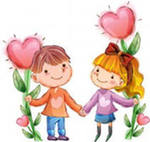  Сын 3,5 лет обращается к своей маме:      «Я буду спать, а ты  иди  зашей мне на       колготках дырёху». На вопрос заданный ребенку 6-ти лет:      «Кем  и где работает  твой папа?»       Прозвучал ответ:       «Катается на машине»    Уважаемые родители! В несчастных случаях  с детьми всегда виноват взрослый. Обучение детей безопасному  поведению на дороге  во многом зависит от вас. Приучайте  ребенка  к  неукоснительному  выполнению  определенных правил:- Выходить из дома  следует заблаговременно, так, чтобы  оставался  резерв  времени. Ребенок должен привыкнуть ходить  по дороге, неспеша.- Увидев автобус  на противоположной стороне улицы  на остановке, не спешите, не бегите. Объясните  ребенку, что это  опасно.- Выходя на проезжую часть улицы, прекращайте посторонние разговоры с ребенком. Он должен привыкнуть, что при переходе надо молчать и наблюдать  за движением  транспорта  и сигналами  светофора.-Следите за тем, чтобы  пересекать  улицу  не наискосок, а строго перпендикулярно.  -Там где  есть светофор, начинайте  движение  только по зеленому  сигналу.- Переходите  улицу  только  по пешеходным  переходам, а у перекрестков – по линии тротуаров.- Во время прогулок  приучайте  ребенка  останавливаться,  приблизившись  к проезжей  части дороги. Остановка  позволит  ему  переключиться  и оценить  ситуацию. - Во время  движения  обращайте  внимание  детей на дорожные знаки, их  название  и назначение, пешеходные  переходы, сигналы  светофора, наличие  магазинов, перекрестков, аптек, остановок  маршрутного транспорта, названия  улиц.- Можно  нарисовать маршрут движения  в детский сад  или школу и на нем  показать  опасные  участки. Затем несколько раз  можно  пройти  по этому  маршруту  и указать  опасные участки как  на схеме, так и на дороге.- Если  у подъезда дома  возможно  движение транспорта, сразу обратите  внимание ребенка  и посмотрите  вместе, нет ли его.- Если  у подъезда стоит  транспорт или растет дерево, закрывающее обзор, приостановитесь и  выгляните, нет ли за препятствием  скрытой опасности.- Периодически обращайте внимание ребенка на  появляющиеся  вдали  и проезжающие транспортные  средства, особенно  на те, из них, которые  едут  с большой скоростью.- Остановитесь у стоящего транспорта и обратите  внимание ребенка на то, как он закрывает обзор  улицы. Можно подумать, что опасности нет, и выйти из-за транспорта, а в это время из-за него выедет другой транспорт. Такое наблюдение  во время прогулок  полезно проделать с различными предметами, закрывающими обзор  улицы. В данном  случае у детей вырабатывается   важнейший для  безопасности на улице рефлекс предвидения  скрытой  опасности.заместитель  заведующей по ОБ.(Начало в предыдущем номере) Помните,   подобные мероприятия (поход в зоопарк, парк)  стоит  проводить  в утреннее время, чтобы ребенок  не был  перевозбужденным к  вечеру. Кроме того, не стоит забывать, что  внимания ребенка  раннего  возраста хватает лишь  на  20 минут, но при  условии, если мама объясняет  ему все происходящее. Все  свои впечатления  ребенок должен «переварить», и мама должна ему  в этом помочь, вспоминая вместе с  ним, что он видел, делал и т.д.    Во второй  половине дня  стоит  отдать предпочтение  спокойным занятиям. Почитать  малышу  книжку,  погулять  в знакомых, привычных  местах, на детской  площадке  или  в парке. Не нужно смотреть телевизор, лучше расскажите на ночь сказку.    Кстати,  вопрос о том,  стоит ли маленьким детям смотреть  телевизионные передачи, является очень актуальным. Не секрет, что большинство  родителей  сажают ребенка  перед телевизором чуть ли не с года, что бы он хоть на миг  оставил  их в покое. В то же время  многочисленные свидетельства  врачей,  психологов,  педагогов  подтверждают, что такое  время препровождения, не приносит ничего, кроме  вреда; длительный просмотр  телепередач в этом возрасте  приводит  к переутомлению зрения, частое мелькание кадров, особенно в клипах,  сопровождаемых  громкой музыкой, нередко провоцирует  нарушение деятельности нервной системы, вплоть до судорог. Быстрая смена изображений не дает  ребенку возможность понять смысл  происходящего, а сцены  насилия, которыми  изобилуют  сегодняшние  фильм, наносят непоправимый  вред детской, еще не сформировавшейся  психике.(окончание  в следующем номере)СОВЕТЫ РОДИТЕЛЯМчто следует делать:радуйтесь  своему малышу;разговаривайте с ребенком заботливым, успокаивающим ободряющим голосом;когда ребенок с вами разговаривает, старайтесь слушать его заботливо и внимательно;установите  четкие  и жесткие  требования  к ребеку;ваши объяснения должны быть  простыми и       понятными, говорите медленно.      Будьте  терпеливы! старайтесь каждый день читать ребенку.не скупитесь на  награду и похвалу! поощряйте  игры  с другими детьми!что не следует делать: не перебивайте ребенка,  не говорите, что вы  все поняли, не отворачивайтесь, пока малыш не закончил рассказывать.не задавайте  слишком  много вопросов.Не принуждайте  ребенка делать  то, к чему он не готов.не надо критиковать  ребенка с глазу на глаз, а тем более  не следует  этого делать  в присутствии других людей.не устанавливайте для ребенка множество правил, в последствии он может перестать обращать  на вас внимание.не  сравнивайте  своего малыша  ни с какими другими детьми, ни с его братом или сестрой, ни с соседскими  ребятами, ни с его  приятелями  или родственниками.Материал подготовила воспитатель  вмладшей группыГоворят наши дети: Диалог девочки и мальчика (по 6 лет):                  Моя мама покрасила волосы,                   А у моей мамы волосы  старые. Сын 3,5 лет обращается к своей маме:      «Я буду спать, а ты  иди  зашей мне на       колготках дырёху». На вопрос заданный ребенку 6-ти лет:      «Кем  и где работает  твой папа?»       Прозвучал ответ:       «Катается на машине»    Уважаемые родители! В несчастных случаях  с детьми всегда виноват взрослый. Обучение детей безопасному  поведению на дороге  во многом зависит от вас. Приучайте  ребенка  к  неукоснительному  выполнению  определенных правил:- Выходить из дома  следует заблаговременно, так, чтобы  оставался  резерв  времени. Ребенок должен привыкнуть ходить  по дороге, неспеша.- Увидев автобус  на противоположной стороне улицы  на остановке, не спешите, не бегите. Объясните  ребенку, что это  опасно.- Выходя на проезжую часть улицы, прекращайте посторонние разговоры с ребенком. Он должен привыкнуть, что при переходе надо молчать и наблюдать  за движением  транспорта  и сигналами  светофора.-Следите за тем, чтобы  пересекать  улицу  не наискосок, а строго перпендикулярно.  -Там где  есть светофор, начинайте  движение  только по зеленому  сигналу.- Переходите  улицу  только  по пешеходным  переходам, а у перекрестков – по линии тротуаров.- Во время прогулок  приучайте  ребенка  останавливаться,  приблизившись  к проезжей  части дороги. Остановка  позволит  ему  переключиться  и оценить  ситуацию. - Во время  движения  обращайте  внимание  детей на дорожные знаки, их  название  и назначение, пешеходные  переходы, сигналы  светофора, наличие  магазинов, перекрестков, аптек, остановок  маршрутного транспорта, названия  улиц.- Можно  нарисовать маршрут движения  в детский сад  или школу и на нем  показать  опасные  участки. Затем несколько раз  можно  пройти  по этому  маршруту  и указать  опасные участки как  на схеме, так и на дороге.- Если  у подъезда дома  возможно  движение транспорта, сразу обратите  внимание ребенка  и посмотрите  вместе, нет ли его.- Если  у подъезда стоит  транспорт или растет дерево, закрывающее обзор, приостановитесь и  выгляните, нет ли за препятствием  скрытой опасности.- Периодически обращайте внимание ребенка на  появляющиеся  вдали  и проезжающие транспортные  средства, особенно  на те, из них, которые  едут  с большой скоростью.- Остановитесь у стоящего транспорта и обратите  внимание ребенка на то, как он закрывает обзор  улицы. Можно подумать, что опасности нет, и выйти из-за транспорта, а в это время из-за него выедет другой транспорт. Такое наблюдение  во время прогулок  полезно проделать с различными предметами, закрывающими обзор  улицы. В данном  случае у детей вырабатывается   важнейший для  безопасности на улице рефлекс предвидения  скрытой  опасности.заместитель  заведующей по ОБ.(Начало в предыдущем номере) Помните,   подобные мероприятия (поход в зоопарк, парк)  стоит  проводить  в утреннее время, чтобы ребенок  не был  перевозбужденным к  вечеру. Кроме того, не стоит забывать, что  внимания ребенка  раннего  возраста хватает лишь  на  20 минут, но при  условии, если мама объясняет  ему все происходящее. Все  свои впечатления  ребенок должен «переварить», и мама должна ему  в этом помочь, вспоминая вместе с  ним, что он видел, делал и т.д.    Во второй  половине дня  стоит  отдать предпочтение  спокойным занятиям. Почитать  малышу  книжку,  погулять  в знакомых, привычных  местах, на детской  площадке  или  в парке. Не нужно смотреть телевизор, лучше расскажите на ночь сказку.    Кстати,  вопрос о том,  стоит ли маленьким детям смотреть  телевизионные передачи, является очень актуальным. Не секрет, что большинство  родителей  сажают ребенка  перед телевизором чуть ли не с года, что бы он хоть на миг  оставил  их в покое. В то же время  многочисленные свидетельства  врачей,  психологов,  педагогов  подтверждают, что такое  время препровождения, не приносит ничего, кроме  вреда; длительный просмотр  телепередач в этом возрасте  приводит  к переутомлению зрения, частое мелькание кадров, особенно в клипах,  сопровождаемых  громкой музыкой, нередко провоцирует  нарушение деятельности нервной системы, вплоть до судорог. Быстрая смена изображений не дает  ребенку возможность понять смысл  происходящего, а сцены  насилия, которыми  изобилуют  сегодняшние  фильм, наносят непоправимый  вред детской, еще не сформировавшейся  психике.(окончание  в следующем номере)СОВЕТЫ РОДИТЕЛЯМчто следует делать:радуйтесь  своему малышу;разговаривайте с ребенком заботливым, успокаивающим ободряющим голосом;когда ребенок с вами разговаривает, старайтесь слушать его заботливо и внимательно;установите  четкие  и жесткие  требования  к ребеку;ваши объяснения должны быть  простыми и       понятными, говорите медленно.      Будьте  терпеливы! старайтесь каждый день читать ребенку.не скупитесь на  награду и похвалу! поощряйте  игры  с другими детьми!что не следует делать: не перебивайте ребенка,  не говорите, что вы  все поняли, не отворачивайтесь, пока малыш не закончил рассказывать.не задавайте  слишком  много вопросов.Не принуждайте  ребенка делать  то, к чему он не готов.не надо критиковать  ребенка с глазу на глаз, а тем более  не следует  этого делать  в присутствии других людей.не устанавливайте для ребенка множество правил, в последствии он может перестать обращать  на вас внимание.не  сравнивайте  своего малыша  ни с какими другими детьми, ни с его братом или сестрой, ни с соседскими  ребятами, ни с его  приятелями  или родственниками.Материал подготовила воспитатель  вмладшей группыГоворят наши дети: Диалог девочки и мальчика (по 6 лет):                  Моя мама покрасила волосы,                   А у моей мамы волосы  старые. Сын 3,5 лет обращается к своей маме:      «Я буду спать, а ты  иди  зашей мне на       колготках дырёху». На вопрос заданный ребенку 6-ти лет:      «Кем  и где работает  твой папа?»       Прозвучал ответ:       «Катается на машине»    Уважаемые родители! В несчастных случаях  с детьми всегда виноват взрослый. Обучение детей безопасному  поведению на дороге  во многом зависит от вас. Приучайте  ребенка  к  неукоснительному  выполнению  определенных правил:- Выходить из дома  следует заблаговременно, так, чтобы  оставался  резерв  времени. Ребенок должен привыкнуть ходить  по дороге, неспеша.- Увидев автобус  на противоположной стороне улицы  на остановке, не спешите, не бегите. Объясните  ребенку, что это  опасно.- Выходя на проезжую часть улицы, прекращайте посторонние разговоры с ребенком. Он должен привыкнуть, что при переходе надо молчать и наблюдать  за движением  транспорта  и сигналами  светофора.-Следите за тем, чтобы  пересекать  улицу  не наискосок, а строго перпендикулярно.  -Там где  есть светофор, начинайте  движение  только по зеленому  сигналу.- Переходите  улицу  только  по пешеходным  переходам, а у перекрестков – по линии тротуаров.- Во время прогулок  приучайте  ребенка  останавливаться,  приблизившись  к проезжей  части дороги. Остановка  позволит  ему  переключиться  и оценить  ситуацию. - Во время  движения  обращайте  внимание  детей на дорожные знаки, их  название  и назначение, пешеходные  переходы, сигналы  светофора, наличие  магазинов, перекрестков, аптек, остановок  маршрутного транспорта, названия  улиц.- Можно  нарисовать маршрут движения  в детский сад  или школу и на нем  показать  опасные  участки. Затем несколько раз  можно  пройти  по этому  маршруту  и указать  опасные участки как  на схеме, так и на дороге.- Если  у подъезда дома  возможно  движение транспорта, сразу обратите  внимание ребенка  и посмотрите  вместе, нет ли его.- Если  у подъезда стоит  транспорт или растет дерево, закрывающее обзор, приостановитесь и  выгляните, нет ли за препятствием  скрытой опасности.- Периодически обращайте внимание ребенка на  появляющиеся  вдали  и проезжающие транспортные  средства, особенно  на те, из них, которые  едут  с большой скоростью.- Остановитесь у стоящего транспорта и обратите  внимание ребенка на то, как он закрывает обзор  улицы. Можно подумать, что опасности нет, и выйти из-за транспорта, а в это время из-за него выедет другой транспорт. Такое наблюдение  во время прогулок  полезно проделать с различными предметами, закрывающими обзор  улицы. В данном  случае у детей вырабатывается   важнейший для  безопасности на улице рефлекс предвидения  скрытой  опасности.заместитель  заведующей по ОБ.(Начало в предыдущем номере) Помните,   подобные мероприятия (поход в зоопарк, парк)  стоит  проводить  в утреннее время, чтобы ребенок  не был  перевозбужденным к  вечеру. Кроме того, не стоит забывать, что  внимания ребенка  раннего  возраста хватает лишь  на  20 минут, но при  условии, если мама объясняет  ему все происходящее. Все  свои впечатления  ребенок должен «переварить», и мама должна ему  в этом помочь, вспоминая вместе с  ним, что он видел, делал и т.д.    Во второй  половине дня  стоит  отдать предпочтение  спокойным занятиям. Почитать  малышу  книжку,  погулять  в знакомых, привычных  местах, на детской  площадке  или  в парке. Не нужно смотреть телевизор, лучше расскажите на ночь сказку.    Кстати,  вопрос о том,  стоит ли маленьким детям смотреть  телевизионные передачи, является очень актуальным. Не секрет, что большинство  родителей  сажают ребенка  перед телевизором чуть ли не с года, что бы он хоть на миг  оставил  их в покое. В то же время  многочисленные свидетельства  врачей,  психологов,  педагогов  подтверждают, что такое  время препровождения, не приносит ничего, кроме  вреда; длительный просмотр  телепередач в этом возрасте  приводит  к переутомлению зрения, частое мелькание кадров, особенно в клипах,  сопровождаемых  громкой музыкой, нередко провоцирует  нарушение деятельности нервной системы, вплоть до судорог. Быстрая смена изображений не дает  ребенку возможность понять смысл  происходящего, а сцены  насилия, которыми  изобилуют  сегодняшние  фильм, наносят непоправимый  вред детской, еще не сформировавшейся  психике.(окончание  в следующем номере)СОВЕТЫ РОДИТЕЛЯМчто следует делать:радуйтесь  своему малышу;разговаривайте с ребенком заботливым, успокаивающим ободряющим голосом;когда ребенок с вами разговаривает, старайтесь слушать его заботливо и внимательно;установите  четкие  и жесткие  требования  к ребеку;ваши объяснения должны быть  простыми и       понятными, говорите медленно.      Будьте  терпеливы! старайтесь каждый день читать ребенку.не скупитесь на  награду и похвалу! поощряйте  игры  с другими детьми!что не следует делать: не перебивайте ребенка,  не говорите, что вы  все поняли, не отворачивайтесь, пока малыш не закончил рассказывать.не задавайте  слишком  много вопросов.Не принуждайте  ребенка делать  то, к чему он не готов.не надо критиковать  ребенка с глазу на глаз, а тем более  не следует  этого делать  в присутствии других людей.не устанавливайте для ребенка множество правил, в последствии он может перестать обращать  на вас внимание.не  сравнивайте  своего малыша  ни с какими другими детьми, ни с его братом или сестрой, ни с соседскими  ребятами, ни с его  приятелями  или родственниками.Материал подготовила воспитатель  вмладшей группыГоворят наши дети: Диалог девочки и мальчика (по 6 лет):                  Моя мама покрасила волосы,                   А у моей мамы волосы  старые. Сын 3,5 лет обращается к своей маме:      «Я буду спать, а ты  иди  зашей мне на       колготках дырёху». На вопрос заданный ребенку 6-ти лет:      «Кем  и где работает  твой папа?»       Прозвучал ответ:       «Катается на машине»    Уважаемые родители! В несчастных случаях  с детьми всегда виноват взрослый. Обучение детей безопасному  поведению на дороге  во многом зависит от вас. Приучайте  ребенка  к  неукоснительному  выполнению  определенных правил:- Выходить из дома  следует заблаговременно, так, чтобы  оставался  резерв  времени. Ребенок должен привыкнуть ходить  по дороге, неспеша.- Увидев автобус  на противоположной стороне улицы  на остановке, не спешите, не бегите. Объясните  ребенку, что это  опасно.- Выходя на проезжую часть улицы, прекращайте посторонние разговоры с ребенком. Он должен привыкнуть, что при переходе надо молчать и наблюдать  за движением  транспорта  и сигналами  светофора.-Следите за тем, чтобы  пересекать  улицу  не наискосок, а строго перпендикулярно.  -Там где  есть светофор, начинайте  движение  только по зеленому  сигналу.- Переходите  улицу  только  по пешеходным  переходам, а у перекрестков – по линии тротуаров.- Во время прогулок  приучайте  ребенка  останавливаться,  приблизившись  к проезжей  части дороги. Остановка  позволит  ему  переключиться  и оценить  ситуацию. - Во время  движения  обращайте  внимание  детей на дорожные знаки, их  название  и назначение, пешеходные  переходы, сигналы  светофора, наличие  магазинов, перекрестков, аптек, остановок  маршрутного транспорта, названия  улиц.- Можно  нарисовать маршрут движения  в детский сад  или школу и на нем  показать  опасные  участки. Затем несколько раз  можно  пройти  по этому  маршруту  и указать  опасные участки как  на схеме, так и на дороге.- Если  у подъезда дома  возможно  движение транспорта, сразу обратите  внимание ребенка  и посмотрите  вместе, нет ли его.- Если  у подъезда стоит  транспорт или растет дерево, закрывающее обзор, приостановитесь и  выгляните, нет ли за препятствием  скрытой опасности.- Периодически обращайте внимание ребенка на  появляющиеся  вдали  и проезжающие транспортные  средства, особенно  на те, из них, которые  едут  с большой скоростью.- Остановитесь у стоящего транспорта и обратите  внимание ребенка на то, как он закрывает обзор  улицы. Можно подумать, что опасности нет, и выйти из-за транспорта, а в это время из-за него выедет другой транспорт. Такое наблюдение  во время прогулок  полезно проделать с различными предметами, закрывающими обзор  улицы. В данном  случае у детей вырабатывается   важнейший для  безопасности на улице рефлекс предвидения  скрытой  опасности.заместитель  заведующей по ОБ.ПОЗДРАВЛЕНИЯ ЮБИЛЯРАМ!!!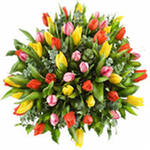 СОВЕТЫ РОДИТЕЛЯМчто следует делать:радуйтесь  своему малышу;разговаривайте с ребенком заботливым, успокаивающим ободряющим голосом;когда ребенок с вами разговаривает, старайтесь слушать его заботливо и внимательно;установите  четкие  и жесткие  требования  к ребеку;ваши объяснения должны быть  простыми и       понятными, говорите медленно.      Будьте  терпеливы! старайтесь каждый день читать ребенку.не скупитесь на  награду и похвалу! поощряйте  игры  с другими детьми!что не следует делать: не перебивайте ребенка,  не говорите, что вы  все поняли, не отворачивайтесь, пока малыш не закончил рассказывать.не задавайте  слишком  много вопросов.Не принуждайте  ребенка делать  то, к чему он не готов.не надо критиковать  ребенка с глазу на глаз, а тем более  не следует  этого делать  в присутствии других людей.не устанавливайте для ребенка множество правил, в последствии он может перестать обращать  на вас внимание.не  сравнивайте  своего малыша  ни с какими другими детьми, ни с его братом или сестрой, ни с соседскими  ребятами, ни с его  приятелями  или родственниками.Материал подготовила воспитатель  вмладшей группыГоворят наши дети: Диалог девочки и мальчика (по 6 лет):                  Моя мама покрасила волосы,                   А у моей мамы волосы  старые. Сын 3,5 лет обращается к своей маме:      «Я буду спать, а ты  иди  зашей мне на       колготках дырёху». На вопрос заданный ребенку 6-ти лет:      «Кем  и где работает  твой папа?»       Прозвучал ответ:       «Катается на машине»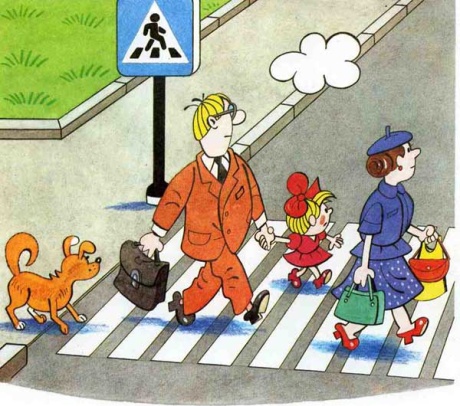     Уважаемые родители! В несчастных случаях  с детьми всегда виноват взрослый. Обучение детей безопасному  поведению на дороге  во многом зависит от вас. Приучайте  ребенка  к  неукоснительному  выполнению  определенных правил:- Выходить из дома  следует заблаговременно, так, чтобы  оставался  резерв  времени. Ребенок должен привыкнуть ходить  по дороге, неспеша.- Увидев автобус  на противоположной стороне улицы  на остановке, не спешите, не бегите. Объясните  ребенку, что это  опасно.- Выходя на проезжую часть улицы, прекращайте посторонние разговоры с ребенком. Он должен привыкнуть, что при переходе надо молчать и наблюдать  за движением  транспорта  и сигналами  светофора.-Следите за тем, чтобы  пересекать  улицу  не наискосок, а строго перпендикулярно.  -Там где  есть светофор, начинайте  движение  только по зеленому  сигналу.- Переходите  улицу  только  по пешеходным  переходам, а у перекрестков – по линии тротуаров.- Во время прогулок  приучайте  ребенка  останавливаться,  приблизившись  к проезжей  части дороги. Остановка  позволит  ему  переключиться  и оценить  ситуацию. - Во время  движения  обращайте  внимание  детей на дорожные знаки, их  название  и назначение, пешеходные  переходы, сигналы  светофора, наличие  магазинов, перекрестков, аптек, остановок  маршрутного транспорта, названия  улиц.- Можно  нарисовать маршрут движения  в детский сад  или школу и на нем  показать  опасные  участки. Затем несколько раз  можно  пройти  по этому  маршруту  и указать  опасные участки как  на схеме, так и на дороге.- Если  у подъезда дома  возможно  движение транспорта, сразу обратите  внимание ребенка  и посмотрите  вместе, нет ли его.- Если  у подъезда стоит  транспорт или растет дерево, закрывающее обзор, приостановитесь и  выгляните, нет ли за препятствием  скрытой опасности.- Периодически обращайте внимание ребенка на  появляющиеся  вдали  и проезжающие транспортные  средства, особенно  на те, из них, которые  едут  с большой скоростью.- Остановитесь у стоящего транспорта и обратите  внимание ребенка на то, как он закрывает обзор  улицы. Можно подумать, что опасности нет, и выйти из-за транспорта, а в это время из-за него выедет другой транспорт. Такое наблюдение  во время прогулок  полезно проделать с различными предметами, закрывающими обзор  улицы. В данном  случае у детей вырабатывается   важнейший для  безопасности на улице рефлекс предвидения  скрытой  опасности.заместитель  заведующей по ОБ.